美国原天主教徒达乌德·克尼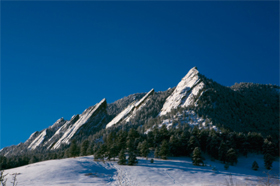 当我还是一个孩子的时候，我总是惊叹于我们生活在其中的宇宙。宇宙之中的万物怎么会这样有序的运行？夜晚，我躺在父母的草坪上，盯着天上闪烁的繁星，对着浩瀚的宇宙展开无边的想象。我还对肢体的活动、心脏的跳动、肺部的呼吸而惊叹不已，因为它们都不需要我的参与。在某种意义上，从小的时候，我就已经知道有一位造化这一切、对这一切负责人的主宰存在。但是现在我要说一说处在青少年期的我自己。青少年最易受同辈人的影响，这时的我对信仰已经失去了兴趣，把更多的时间耗费在酒吧里、男女私情上，以及风靡美国青少年间的各种不健康的游戏中。随着年龄的增长，步入青年期的我又沉迷于对金钱、权力、房子、汽车、女人的追求——这些追求都是毫无意义的。我就在这样的生活状态中度过了几年的时光，慢慢地失去了对生活的节制。我认为自己在追求幸福，其实，我越来越感到痛苦，生活没有规律，反而越来越迷乱、迷茫。这时，我的生活直下沉沦，我觉得自己完全破碎了。这时我的反应是应该及时转向上帝，转向我从小接受的天主教。那时，我离异后又结婚了。然而此时我发现天主教会不再容纳我了。我既伤心，又生气。但认识到我的生活需要某种秩序，于是我就去学习佛教。我所信仰的佛教是西藏传统的喇嘛教。这一派系强调命运的重要性，从这些命运中得到佛的各种祝福。在这一点上，我认识到我还是没有实现自我进步，只是在围绕权力而忙碌，只是在为一些精心准备的宗教仪式而忙碌。有一天，我突然想到佛陀生前说过的一句话：不要崇拜他。而我知道的整个仪式不但是以崇拜佛陀为特征，而且也是以崇拜别的佛为主要活动的宗教仪式。我非常失望，又回到以前的酒肉生活和各种非法的享乐之中，再一次陷入绝望的生活中。这一次，我在情感方面受到一些不良影响，明显变得恐惧，还带有极端的自毁性。我已经是一位青年人了，我沉湎于凯特·斯蒂文森（他现名为优素福·伊斯兰）的音乐中。我听说此人已经信奉了伊斯兰。那时我在美国海军，听说此事之际，正是在伊朗发生人质危机的时候。所以，我立即得出结论，凯特·斯蒂文森已经成为一名恐怖分子，我多年来一直坚持这一看法。大约两个月以前，我听说一家电视台采访了他。我要听听这位放弃自己伟大生活而成为恐怖分子的人在电视上说些什么。不用说，听了采访，我感到困惑，因为他肯定不是恐怖分子，而是一个说话温柔、吐字清晰、和蔼可亲的人，他身上闪烁着爱的光芒、坚韧的品质和智慧。第二天，我在网上搜寻关于伊斯兰的一些资料，我偶然遇到了哈立德·亚辛的录像演讲，这一讲座把我的生活提升到新的起点。哈利德兄弟可以说是为我介绍了伊斯兰的第一人。而另外一个对我有影响里的人就是优素福·伊斯兰（凯特·斯蒂文森），他向我们这些不曾在穆斯林社会生活过的人介绍了伊斯兰。这些讲座很重要，原来安拉的存在理解起来这样简单。我原先对此一无所知，我是多么的愚蠢啊！现在，随着我对伊斯兰的了解越来越多，我也越来越认识到自己选择的就是真理。伊斯兰包含大量的行为准则——包括身体的、思想的、信仰的等——这一切把人引导在真正的好品格和幸福上。但更重要的是，伊斯兰包含走向安拉的道路，我宣告了我的作证词，这就是我清洗自己的心灵的体验。从此以后，我不停地为自己的罪恶而向安拉祈祷。这一切多么美好！我得到了来自世界各地穆斯林兄弟姐妹的热情欢迎，我为此感到极大地安慰。我也清醒地认识到，尽管我面临各种逆境和各种不利因素，但是我还是感觉到我周围有一大批穆斯林兄弟，只要我承认我是穆斯林，他们是不会抛弃我的。我从来没有感到过别人这样对待我。我面前的道路是漫长而艰辛的，接受伊斯兰并非难事，但走上正道的确是一件不容易的事，特别是对一个成长于没有信仰的社会的人来说更是这样。但是我每天祈祷安拉给我力量和正道，有一天，我会走在正道上，每天一点点地在伊斯兰道路上迈出坚实的步子。